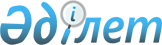 Қазақстан Республикасына "Агросервистік қызметті (ауылшарқызметі) қолдау" жобасын дайындауға арналған Халықаралық Қайта Құру және Даму Банкінің грантын беру туралы Келісімді бекіту туралыҚазақстан Республикасы Үкіметінің қаулысы 2001 жылғы 6 қыркүйек N 1157



          Қазақстан Республикасының Үкіметі қаулы етеді:




          1. Қазақстан Республикасына "Агросервистік қызметті (ауылшарқызметі) 
қолдау" жобасын дайындауға арналған Халықаралық Қайта Құру және Даму 
Банкінің грантын беру туралы Қазақстан Республикасының Экономика және 
сауда министрлігі мен Халықаралық Қайта Құру және Даму Банкі 2001 жылғы 18 
мамырда жасасқан Келісім бекітілсін. 




          2. Қазақстан Республикасының Ауыл шаруашылығы министрлігі жоғарыда 
аталған Келісімге сәйкес Қазақстан Республикасына берілген 623 600 (алты 
жүз жиырма үш мың алты жүз) АҚШ доллары сомасындағы грант қаражатының 
мақсатты және тиімді пайдаланылуын қамтамасыз етсін.




          3. "Қазақстан Республикасының 2000-2002 жылдарға арналған мемлекеттік 




инвестицияларының бағдарламасын бекіту туралы" Қазақстан Республикасы 
Үкіметінің 2000 жылғы 30 желтоқсандағы N 1963  
 P001963_ 
  қаулысына 
(Қазақстан Республикасының ПҮКЖ-ы, 2000 ж., N 56, 631-құжат) мынадай 
өзгерістер мен толықтыру енгізілсін:
     көрсетілген қаулымен бекітілген Қазақстан Республикасының 2000-2002 
жылдарға арналған мемлекеттік инвестицияларының бағдарламасына 2-қосымшада:
     "Ауыл шаруашылығы" салалық секторы мынадай мазмұндағы реттік нөмірі 
36-1-жолмен толықтырылсын:
___________________________________________________________________________
   1        2             3         4      5       6   7  8   9     10  11 
___________________________________________________________________________
"36-1  Агросервистік   Ауылшаруа.  2001- Барлығы  0,62       0,40  0,22   
       қызметті (ауыл  шылығы      2002 
       шарқызметі)     министрлігі       ХҚДБ     0,62       0,40  0,22  
       қолдау жобасын                    гранты
       дайындау          
___________________________________________________________________________

     қорытынды тарауда:  
     "Барлығы" деген жолдағы:
     
     6-бағандағы "2519.43" деген сан "2520.05" деген санмен ауыстырылсын;
     9-бағандағы "365.26" деген сан "365.66" деген санмен ауыстырылсын;
     10-бағандағы "266.73" деген сан "266.95" деген санмен ауыстырылсын;
     "Сыртқы көздерден барлығы" деген жолдағы:
     6-бағандағы "2067.34" деген сан "2067.96" деген санмен ауыстырылсын;
     9-бағандағы "314.44" деген сан "314.84" деген санмен ауыстырылсын;
     10-бағандағы "211.13" деген сан "211.35" деген санмен ауыстырылсын;
     "гранттар" деген жолдағы:
     6-бағандағы "185.95" деген сан "186.57" деген санмен ауыстырылсын;
     9-бағандағы "85.67" деген сан "86.07" деген санмен ауыстырылсын;
     10-бағандағы "36.61" деген сан "36.57" деген санмен ауыстырылсын.
     4. Қазақстан Республикасының Ауылшаруашылығы министрлігі және 
Қазақстан Республикасының Қаржы министрлігі осы қаулыны іске асыру 
жөніндегі қажетті шараларды қабылдасын.
     5. Осы қаулы қол қойылған күнінен бастап күшіне енеді.
     
     
     Қазақстан Республикасының
         Премьер-Министрі
     
     
Мамандар:
     Багарова Ж.А.,
     Қасымбеков Б.А.
      
      


					© 2012. Қазақстан Республикасы Әділет министрлігінің «Қазақстан Республикасының Заңнама және құқықтық ақпарат институты» ШЖҚ РМК
				